С-21     Дата 13.04.2020Предмет: Технологія паркетних робіт»Тема уроку: Реконструкція підлоги із штучного паркету на цементно – піщаній стяжці	Паркетна підлога складається з шарів, кожний із яких має своє призначення:покриття – верхній шар – в нашому випадку це штучний паркет;прошарок – це шар, який зв’язує покриття з нижче лежачим елементом підлоги;стяжка – це елемент підлоги, який служить для створення жосткої основи під покриття.Стяжки влаштовують по сипучим нежорстким або пористим матеріалом – піску, керамзитовому щебню, шлак і інші, а також по плитам тепло- і звукоізоляційного матеріалу – піносклу, фіброліту і т.п. стяжки бувають монолітні і збірні.Із монолітних стяжок найбільш широко використовують цементно-піщану міцністю при стиску не менше 15 МПа. Цементно-піщана стяжка М-150 товщина на стяжки 20-40 мм залежно від нерівностей основи. Інколи проектом передбачаються армовані стяжки стальною сіткою. Стяжками вирівнюють підготовку або укривають прокладені по ній електро- і санітарно-технічні розводки. Якщо необхідно вирівняти поверхню цементно-піщаної стяжки влаштовують тонку Ф 8мм полімер цементну стяжку. 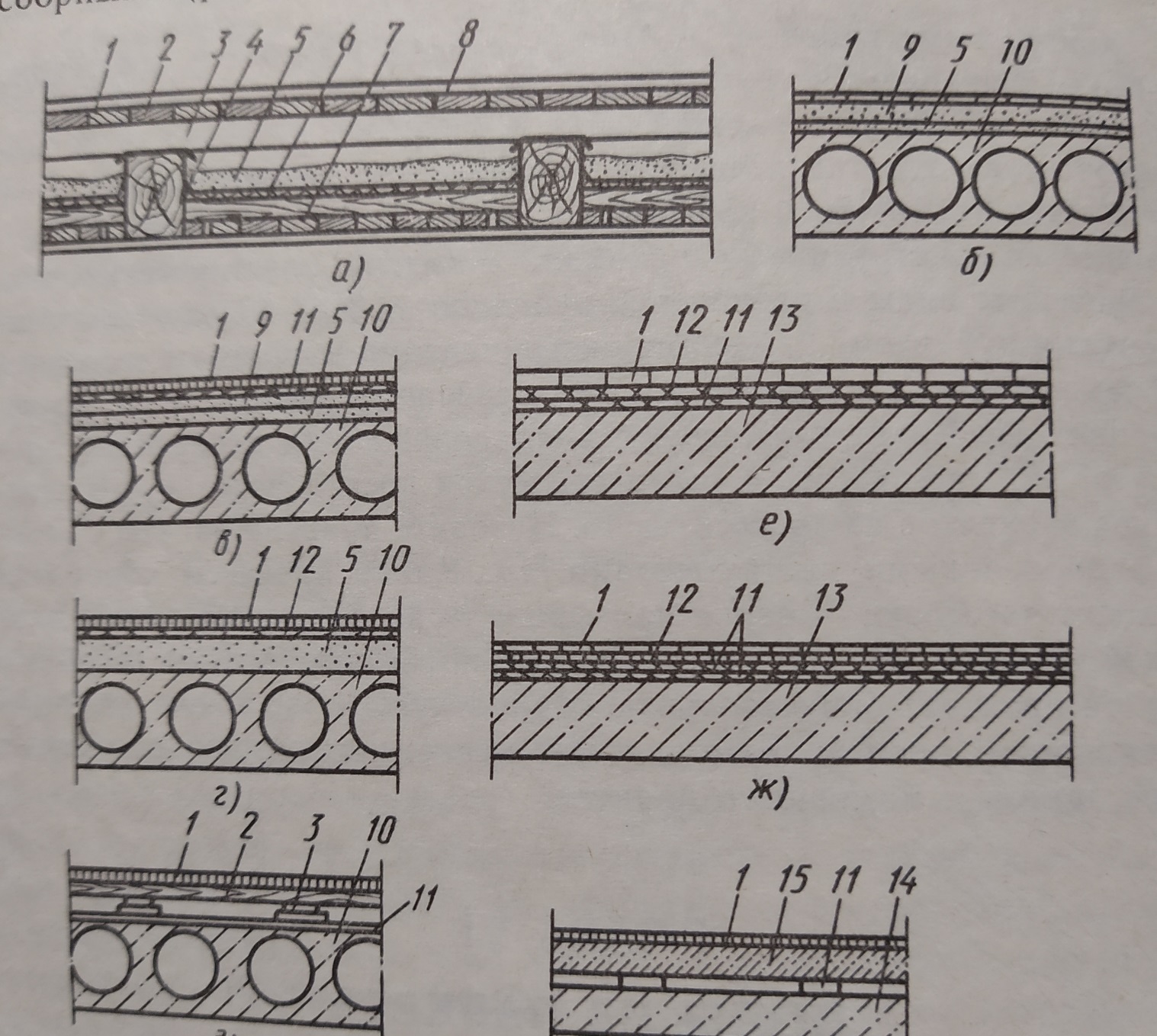 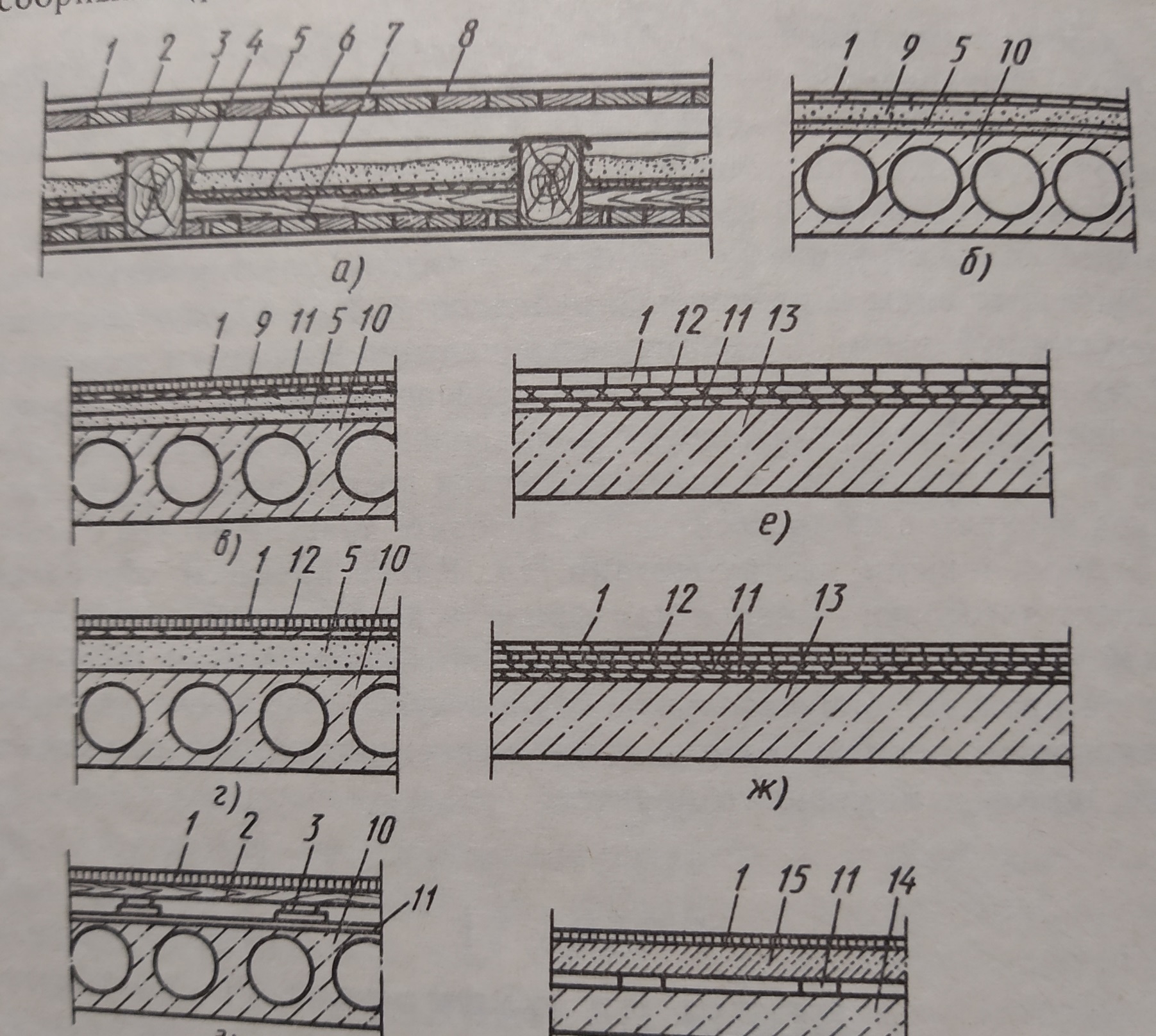 1 – штучний паркет на цвяхах або мастиці;5 – піщана засипка;9 – цементно-піщана стяжка;10 – багатопустотна залізобетонна плита;11 – м’яка деревоволокниста плита.Домашнє завдання: самостійно відпрацювати та закріпити матеріал в підручнику В.Н. Дам’є-Вульфсон «Технологія влаштування підлог з паркету і лінолеуму» §31 стр. 88-89. Малюнки перенести в зошит – описати конструктивні шари покриття і призначення кожного з них. Рис. 25 б, в стр. 88